Lakhatósági zónaOlvasd el a cikkben, hogy mit jelent a „lakhatósági zóna” kifejezés! Gyűjtsd ki, hogy milyen feltételeknek kell megfelelnie egy bolygónak, hogy elméletileg lakható legyen!Rajzolj a bolygók közé vagy a bolygókra olyan lényeket, akik szerint az űrben lakhatnak! Azt is rajzold le, hogy milyen eszközökkel utazhatnak a bolygók között!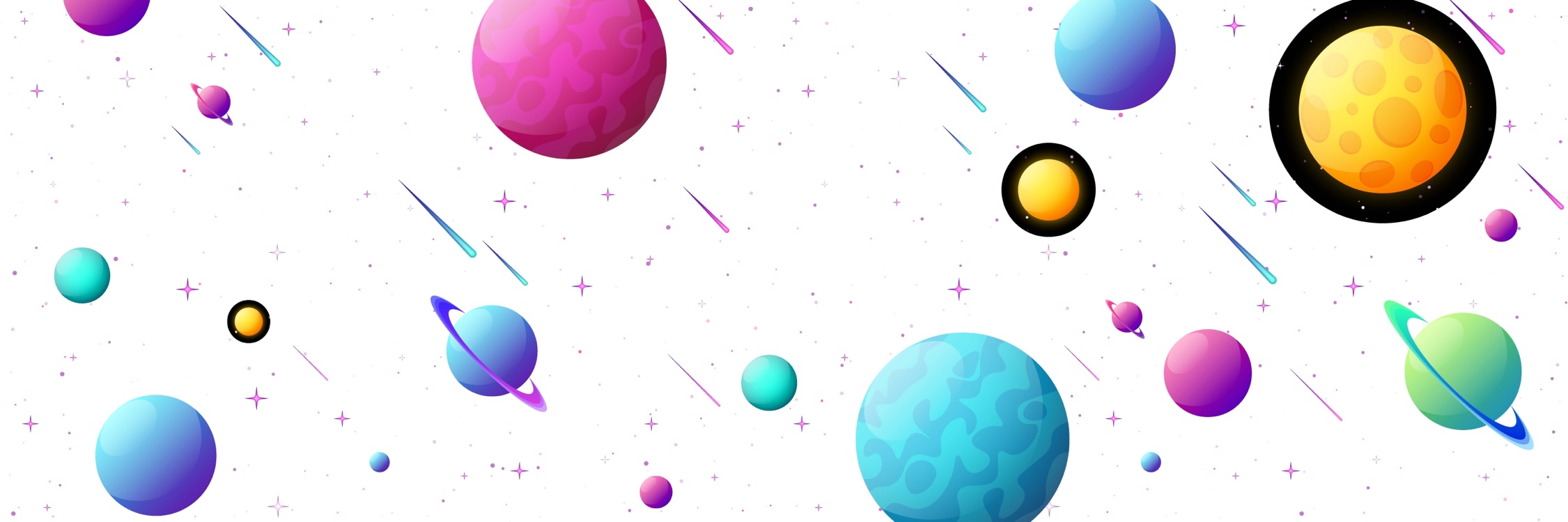 